TEHNISKĀ SPECIFIKĀCIJA/ TECHNICAL SPECIFICATION Nr. TS 1903.008 v1Baterijas, litija, CmT-120 modemiem/ Batteries, lithium, CmT-120 modemsAttēlam ir informatīvs raksturs/ Picture has informative description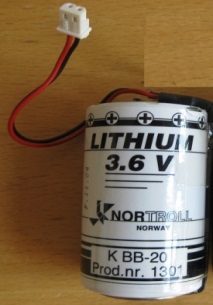 Nr.Apraksts/DescriptionMinimālā tehniskā prasība/Minimum technical requirementPiedāvātās preces konkrētais tehniskais apraksts/Specific technical description of the offered productAvots/SourcePiezīmes/ RemarksVispārīgā informācija/ General informationRažotājs (nosaukums, atrašanās vieta)/ Manufacturer (name and location)Norādīt informāciju/ Specify1903.008 Baterijas, litija, CmT-120 modemiem/ Batteries, lithium, CmT-120  modems Tipa apzīmējums/ Type reference Parauga piegāde laiks tehniskajai izvērtēšanai (pēc pieprasījuma 1 gab. no pieprasītā tipa), darba dienas/ Delivery time for sample technical check(on request 1 item, from request type), working days≤ 10 darba dienas/ ≤10 work daysStandarti/ StandartsAtbilstība standartam IEC 60086-4/ According standarts IEC 60086-4Atbilst/ ConfirmDokumentācija/DocumentationIr iesniegts preces attēls, kurš atbilst sekojošām prasībām:/ An image of the product that meets the following requirements has been submitted:".jpg" vai “.jpeg” formātā/.jpg or .jpeg formatizšķiršanas spēja ne mazāka par 2Mpix/resolution of at least 2Mpixir iespēja redzēt  visu produktu un izlasīt visus uzrakstus uz tā/the complete product can be seen and all the inscriptions on it can be readattēls nav papildināts ar reklāmu/the image does not contain any advertisementAtbilst/ ConfirmOriģinālā lietošanas instrukcija sekojošās valodās/Original instructions for use in the following languagesLV vai/ or ENVides nosacījumi/ Environmental conditionsDarba temperatūras apakšēja robeža/ Lowest working temperature limit≤ -25 °CDarba temperatūras augšēja robeža/ Highest temperature limit≥ +70 °CTehniskā informācijaR20 (D) ar konektoru/ R20 (D) with connectorAtbilst/ ConfirmElektroķīmiskā sistēma Lithium – Thionyl chloride (Li-SOCl2)/ Electrochemical system Lithium – Thionyl chloride (Li-SOCl2)Atbilst/ ConfirmNominālais spriegums/ Voltage nominal3,6 VNominālā kapacitāte (pie 15mA/20°C/līdz 2,0V)/ Capacity nominal(pie 15mA/20°C/līdz 2,0V)≥ 13 AhMaksimāli rekomendējamā strāva/ Maximum recommended current≥ 1800 mAPie baterijas, jābūt piestiprinātiem diviem lokaniem vadiem un galā jābūt konektoram, kuru var piestiprināt pie divpolu savienotāja MOLEX 5267-02A (attēls Nr.1)/ Two flexible wires must be attached to the battery, and a conifer may be attached to the two-pole connector shall be fitted at the end. MOLEX 5267-02A (pic Nr.1)Atbilst/ ConfirmVadu garumam jābūt/ Length of each wire≥ 80 mmVadiem jābūt ar izolāciju/ Wires cross-sectionAtbilst/ ConfirmDerīguma termiņš/ Term of validityDerīguma beigu termiņš piegādes brīdī/ Expiry date, when the product is delivered≥ 6 gadiem/ ≥ 6 yearsIr norādīts derīguma beigu termiņš/ Expiration dateUz korpusa vai uz iepakojuma/ On the housing or on the packaging